AQA BiologyRequired Practical 3- Osmosis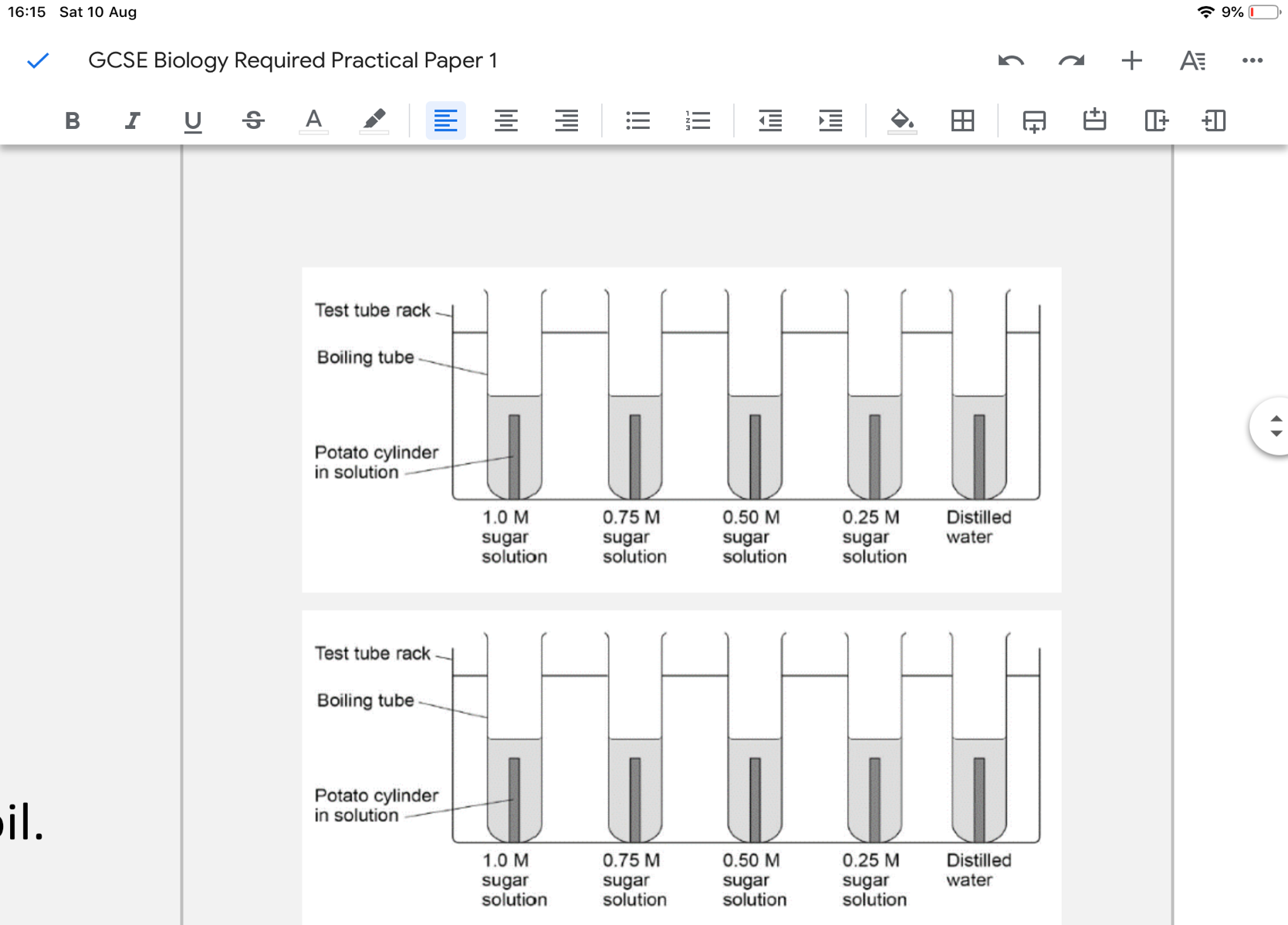 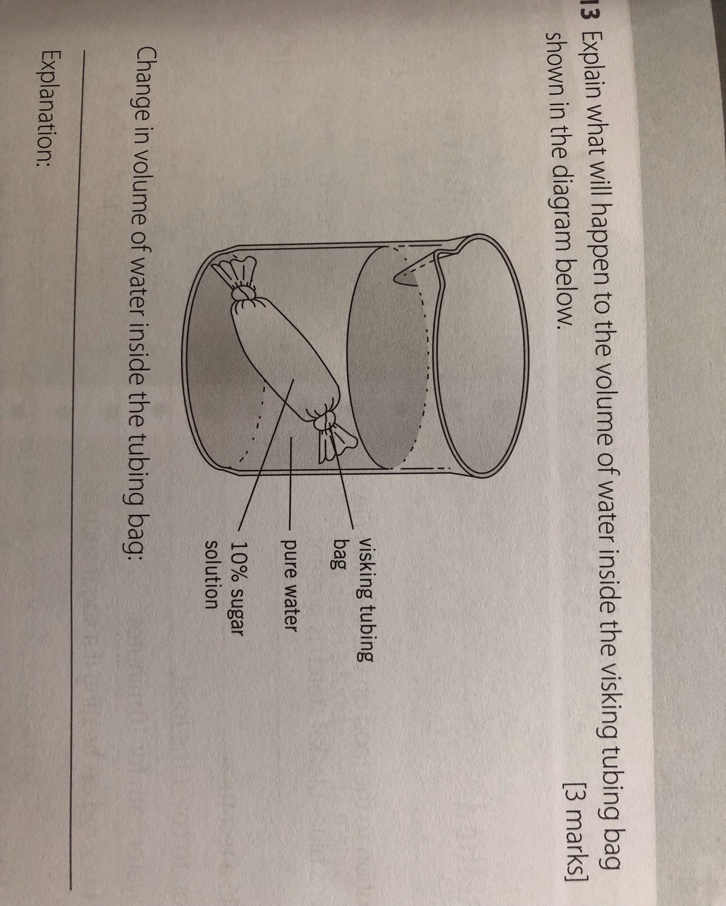 Concentration of solution (mol/dm3)Mass before (g)Mass after (g)Percentage change in mass (%)